召回案件总结 - 中国（最后更新日期： 2021年7月31日）日期省份产品 类别 危险 图片 2021年7月1日江苏LED天花灯家用电器 触电危险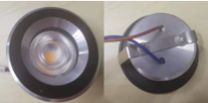 2021年7月1日安徽航空杯食品接触材料烧伤危险/2021年7月1日安徽密胺碗食品接触材料安全风险危险/2021年7月2日北京加厚保鲜袋食品接触材料健康风险危险/2021年7月7日重庆汽油机水泵工具和硬件烧伤危险/2021年7月8日江苏凉鞋鞋类健康风险危险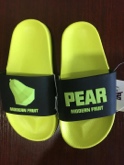 2021年7月8日江苏LED投光灯家用电器触电危险和火灾危险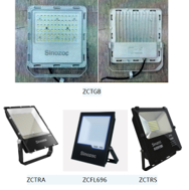 2021年7月12日天津地毯家居用品火灾危险/2021年7月13日安徽儿童腹带玩具和儿童用品缠绕危险、窒息危险/2021年7月14日北京数字手机家用电器触电危险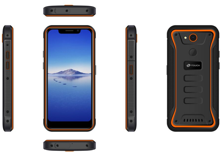 2021年7月14日安徽网格本文具割伤危险/2021年7月14日江苏自行车头盔体育用品/设备受伤危险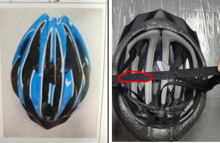 2021年7月14日安徽LY88-001电动自行车充电器家用电器触电危险和火灾危险/2021年7月14日安徽电动自行车充电器家用电器火灾危险/2021年7月15日江苏合成胶水文具健康风险危险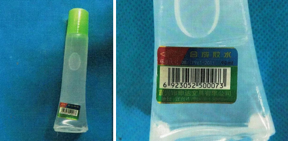 2021年7月15日江苏LED天花灯家用电器触电危险和火灾危险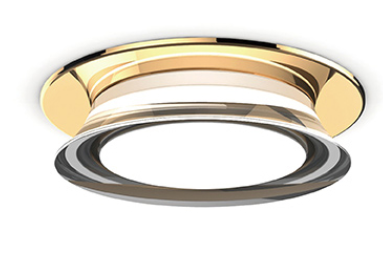 2021年7月16日北京4K版本无人机家用电器受伤危险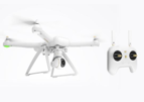 2021年7月16日安徽电动自行车充电器家用电器安全风险危险/2021年7月16日江苏电池充电器家用电器触电危险/2021年7月19日福建一次性防护口罩防护装备健康风险危险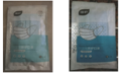 2021年7月27日福建台灯产品家用电器 触电危险 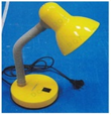 2021年7月28日安徽女式布鞋鞋类坠跌危险和受伤危险/2021年7月28日江苏48V12Ah-14Ah电动车充电器家用电器触电危险和火灾危险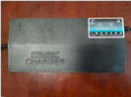 2021年7月28日江苏YMLD48V-3.0A电池充电器家用电器火灾危险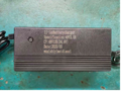 2021年7月29日安徽中性硅酮耐候胶工具和硬件安全风险危险/2021年7月30日安徽纯棉双面米白印花条纹对比袖（紧身裤）面料/纺织品/服装/家用纺织品 健康风险危险/2021年7月30日上海儿童教学椅家具割伤危险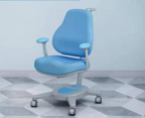 